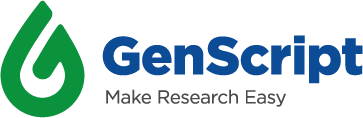 GMP质粒开发/生产询价表项目相关信息质粒的应用，可多选.临床前 (非动物或非人体试验)临床试验申报用质粒开发生产人体试验. 临床试验 (例如 I, II, III): 其他. 请简述: 金斯瑞GMP质粒服务 (可定制化): 临床试验申报用质粒开发（IND申报）符合GMP规范的质粒生产(临床前，临床I等)其他提供给金斯瑞的起始材料 (如，电子序列, 质粒DNA, 初级细胞库, GMP级别的主细胞库/工作细胞库).请简述质粒相关信息如果有需求请指定将要使用的菌株（或者如果提供菌种库）并且提供相关信息。请指明将要构建菌种库的等级（IND申报至少二级菌种库MCB）.No cell banking  Only Research Cell Bank required (~ 50 vials)GMP Master Cell Bank (MCB) production (~ 200 vials)  GMP Work Cell Bank (WCB) production (~ 200 vials) 请指明质粒稳定性检测的需求. 没有稳定性检测需求标准的，ICH规定的24个月的稳定性研究其他. 指明时间点，温度，检测条件，分析项等Note:按照ICH规定，24个月的稳定性检测是指在时间起始点及终点对终产品进行浓度，A260/A280，超螺旋（HPLC），外观、内毒素、全序列检测。(A standard, 24 month ICH conforming stability study includes testing of concentration, A260/280 ratio, plasmid forms by HPLC; appearance, endotoxin testing and plasmid complete sequence are included at the start and final timepoints for a filled drug product stability study.)请列出其他有助于评估项目范围的信息。如果有小试/中试工艺请提供相关数据 (发酵规模, 工艺参数，质粒产量等mg/L).联系人:职位:公司:邮箱:地址: 电话:日期:质粒名字质粒大小(bp)质粒抗性复制子（如果知道）备注